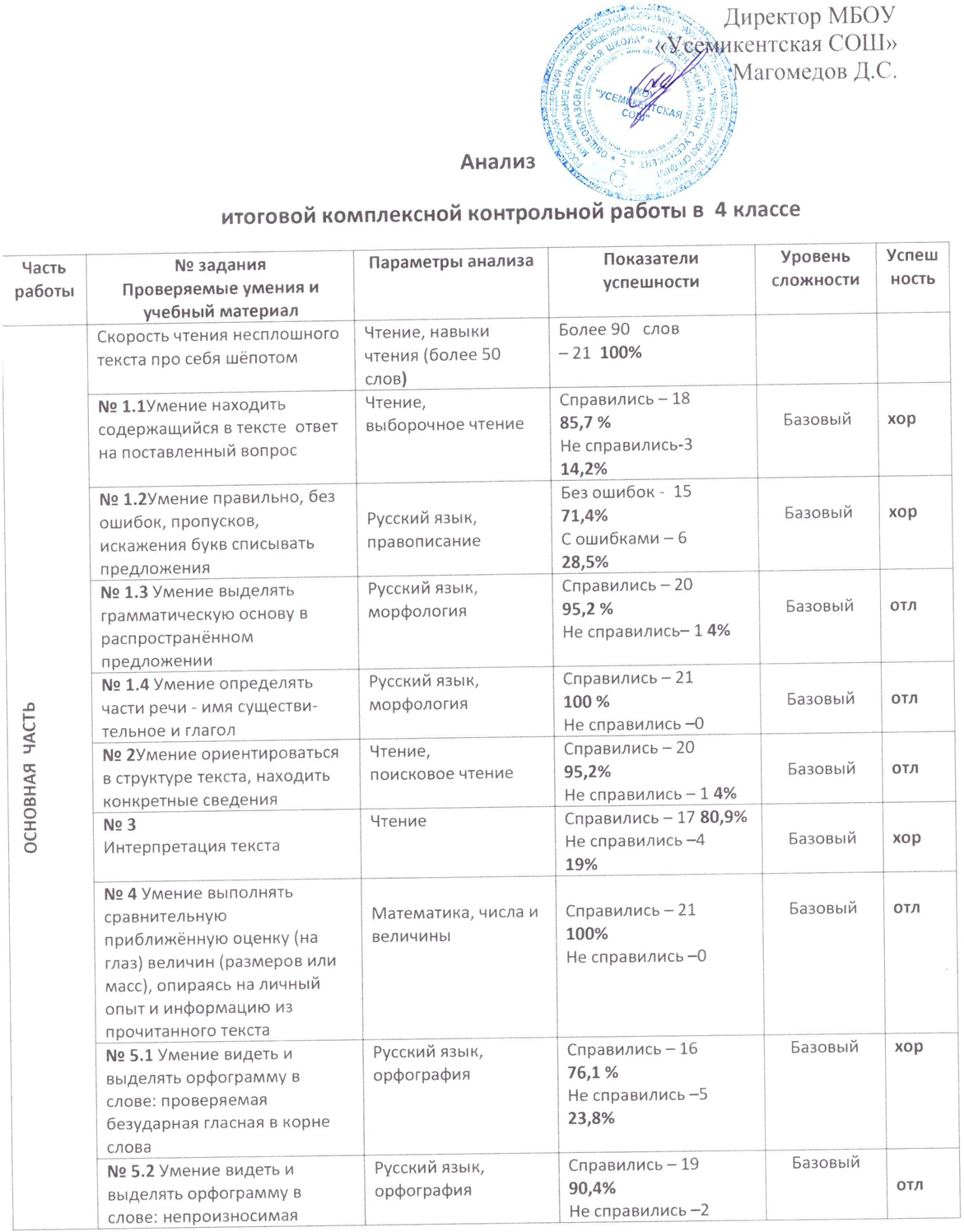 РУССКИЙ ЯЗЫК . ЛИТЕРАТУРНОЕ ЧТЕНИЕ.В ходе работы проверенасформированность умений базового уровня:-   Умение правильно, без ошибок, пропусков, искажения букв     списывать предложения – 71,4%-  находить в тексте части речи –  98 %- умение выделять грамматическую основу в предложении – 95,2%- умение находить и выделять корень и приставку вслове – 80,9 %- умение видеть и выделять орфограмму в слове – 82,5 %-  находить ответы на вопросы в тексте –  85,7%-  Умение ориентироваться в структуре текста, выделять и кратко передавать     основную  мысль абзаца  - 95,2%-Первичное умение интерпретировать  информацию, устанавливать связи, невысказанные в тексте напрямую – 80,9%В ходе работы проверена сформированность умений повышенного уровня:- объяснение значение слова, выбрав для толкования два слова разных частей речи –  56,5%МАТЕМАТИКА И ОКРУЖАЮЩИЙ МИР.В ходе работы проверенасформированность умений базового уровня:- Умение работать с картой полушарий: узнавать по контурной карте географические объекты – 100 %- сформированность вычислительных навыков –  76,1%-умение читать  число и соотносить его с указанной датой – 95,2%- умение записывать разрядный состав числа – 90,4%- Умение решать составную текстовую задачу  – 95,2%В ходе работы проверенасформированность умений повышенного уровня:- умение работать с картой полушарий –  90,4 %- умение составлять математическую задачу по заданным требованиям и решать её – 85,7%Анализитоговой комплексной контрольной работы во 2 классеВыполняли работу – 20 человек№ 5.3 Умение видеть и выделять орфограмму в слове: парная согласнаяРусский  язык, орфографияСправились – 17 80,9%Не справились –419%Базовыйхор№ 6.А Умение дифференцировать звуки и буквыРусский язык, фонетикаСправились – 19 90,4%Не справились –29,5%Базовыйотл№ 6 Б.1 Умение выделять корень и приставку в словеРусский язык, состав словаСправились – 17 80,9%Не справились –419%Базовыйхор№ 6 Б.2 Умение выделять буквы мягких согласныхРусский язык,ФонетикаСправились – 18 85,7%Не справились –314,2%Базовыйхор№ 7 А Умение читать число и соотносить его с указанной в тексте датойМатематика, числа, величиныСправились – 20 95,2%Не справились –14,7%Базовыйхор№ 7.Б Умение записывать разрядный состав числаМатематика, числа и величиныСправились – 19 90,4%Не справились –29,5%Базовыйхор№ 7.ВВычислительные навыкиМатематика, числа и величиныСправились – 1676,1 %Не справились –523,8%Базовыйхор№ 8 Умение решать составную текстовую задачу (в два действия) на сравнение именованных чиселМатематика, текстовые задачиСправились – 2095,2 %Не справились –14,7%Базовыйхор№ 9 Умение работать с картой полушарий: узнавать по контурной карте такие природные объекты, как материки и океаныОкружающий мир, географические объектыСправились – 21 100%БазовыйотлВсего:Всего:Базовый уровень:Чтение –Русский язык-Математика –Окружающ. мир 87,2 %   85,6 %   91,4 %   100 %хорхорхоротлДОПОЛНИТЕЛЬНАЯ  ЧАСТЬ№ 10 Умение работать с картой полушарий на основе анализа исходного текстаОкружающий мир, географические объекты. Чтение, работа с текстомСправились – 1990,4 %Не справились –  29,5 %ПовышенныйДОПОЛНИТЕЛЬНАЯ  ЧАСТЬ№ 11 Умениесамостоятельно составлять математическую задачу, отвечающую заданным требованиям, и решать еёМатематика, текстовые задачиСправились –1885,7%Не справились –34,2%ПовышенныйДОПОЛНИТЕЛЬНАЯ  ЧАСТЬ№ 12 Умение объяснять значение слова, выбрав для толкования два слова разных частей речиРусский язык,лексика, морфологияСправились – 1885,7%Не справились –34,2%ПовышенныйДОПОЛНИТЕЛЬНАЯ  ЧАСТЬ№ 13Самооценка работы в пареВсего:Всего:Повышенный уровень:Русский язык –Чтение –Математика Окружающ. мир    85,7 %    90,4 %    85,7 %    90,4 %Часть работы№ заданияПроверяемые умения и учебный материал№ заданияПроверяемые умения и учебный материалПараметры анализаПоказатели успешностиУровень сложностиОСНОВНАЯ  ЧАСТЬСкорость чтения несплошного текста про себя шопотомСкорость чтения несплошного текста про себя шопотомЧтение, навыки чтения (более 50 слов)Более 50 слов – 20  100%ОСНОВНАЯ  ЧАСТЬ№ 1 Умение ориентироваться в структуре текста, выделять и кратко передавать основную мысль абзаца№ 1 Умение ориентироваться в структуре текста, выделять и кратко передавать основную мысль абзацаЧтение, осознанность чтенияСправились –1785%Не справились –3 15%БазовыйОСНОВНАЯ  ЧАСТЬ№ 2.1 Умение находить в тексте прямой ответ на поставленный вопрос№ 2.1 Умение находить в тексте прямой ответ на поставленный вопросЧтение, выборочное чтениеСправились – 1890 %Не справились –3 10%БазовыйОСНОВНАЯ  ЧАСТЬ№ 2.2 Умение правильно, без ошибок, пропусков, искажения букв списывать предложения№ 2.2 Умение правильно, без ошибок, пропусков, искажения букв списывать предложенияРусский язык, правописаниеБез ошибок -  1890%С ошибками – 210%БазовыйОСНОВНАЯ  ЧАСТЬ№ 3 Первичное умение определять части речи – глагол и имя существительное№ 3 Первичное умение определять части речи – глагол и имя существительноеРусский язык, морфологияСправились – 20100%Не справились –0БазовыйОСНОВНАЯ  ЧАСТЬ№ 4.1  Умение приводить примеры из исходного текста в предложенной классификации животных№ 4.1  Умение приводить примеры из исходного текста в предложенной классификации животныхОкружающий мир, природные объектыСправились – 1995 %Не справились –1 5%БазовыйОСНОВНАЯ  ЧАСТЬ№ 4.2 Умение выделять буквы мягких согласных звуков в простых случаях№ 4.2 Умение выделять буквы мягких согласных звуков в простых случаяхРусский язык, фонетикаСправились – 21100 %Не справились –0БазовыйОСНОВНАЯ  ЧАСТЬ№ 5.1 Умение соотносить вопрос задачи и выражение для её решения, понимать смысл арифметических действий№ 5.1 Умение соотносить вопрос задачи и выражение для её решения, понимать смысл арифметических действийМатематика, числа и величиныСправились – 1995 %Не справились –1 5%БазовыйОСНОВНАЯ  ЧАСТЬ№ 5.2 Вычислительные навыки№ 5.2 Вычислительные навыкиМатематика, числа и величиныСправились – 1890 %Не справились –2 10%БазовыйОСНОВНАЯ  ЧАСТЬ№ 6 Умение находить величину, отвечающую заданному требованию (меньше чем…, но больше чем…)№ 6 Умение находить величину, отвечающую заданному требованию (меньше чем…, но больше чем…)Математика, числа и величиныСправились – 1890%Не справились –2 10%БазовыйВсего:Всего:Всего:Базовый уровень:Чтение –Русский язык-Математика -Окружающ. мир –91%96%   92 %   95 %ДОПОЛНИТЕЛЬНАЯ  ЧАСТЬДОПОЛНИТЕЛЬНАЯ  ЧАСТЬ№ 7 Умение решать текстовую задачу с недостающими даннымиМатематика, числа и величиныСправились –1785%Не справились – 3 15%ПовышенныйДОПОЛНИТЕЛЬНАЯ  ЧАСТЬДОПОЛНИТЕЛЬНАЯ  ЧАСТЬ№ 8.1 Чтение, умение заполнять таблицу, используя необходимую информацию исходного текстаЧтение, математика, работа с даннымСправились – 1995 %Не справились –1 5%ПовышенныйДОПОЛНИТЕЛЬНАЯ  ЧАСТЬДОПОЛНИТЕЛЬНАЯ  ЧАСТЬ№ 8.2 Первичное умение ранжировать числаМатематика, работа с даннымиСправились – 1890 %Не справились –2 10%ПовышенныйДОПОЛНИТЕЛЬНАЯ  ЧАСТЬДОПОЛНИТЕЛЬНАЯ  ЧАСТЬ№ 9.1 Первичное умение интерпретировать и обобщать информацию, устанавливать связи, невысказанные в тексте напрямую; выбирать эти связи из ряда предложенныхЧтение, работа с информацией (интерпритацияСправились – 1680 %Не справились –4 20%ПовышенныйДОПОЛНИТЕЛЬНАЯ  ЧАСТЬДОПОЛНИТЕЛЬНАЯ  ЧАСТЬ9.2 Умение пояснить выбранное суждениеЧтение, работа с информацией (аргументация) Русский язык. Развитие речиВерно пояснили – 17 – 85%Неверно пояснили  3 – 15%ПовышенныйДОПОЛНИТЕЛЬНАЯ  ЧАСТЬДОПОЛНИТЕЛЬНАЯ  ЧАСТЬ10. Первичное умение строить свободное высказывание на свободную тему.Русский язык. Развитие речи (высказывание) Окружающий мир, человек и природаСправились – 1680%Не справились –4 20%ПовышенныйДОПОЛНИТЕЛЬНАЯ  ЧАСТЬДОПОЛНИТЕЛЬНАЯ  ЧАСТЬ11. Умение объяснить значение словаРусский язык, лексикаЕсть объяснение -  19 - 95 %Нет, или неверное1 - 5%ПовышенныйВсего:Всего:Всего:Повышенный уровень:Русский язык –Чтение –Математика Окружающ. мир86,6 %86,6 %92,5 %  80 %